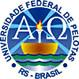 UNIVERSIDADE FEDERAL DE PELOTASCENTRO DE DESENVOLVIMENTO TECNOLÓGICOCURSO DE BACHARELADO EM BIOTECNOLOGIAREQUERIMENTO PARA APROVEITAMENTO DE ESTÁGIOEu,		, acadêmico(a) do curso de Bacharelado em Biotecnologia, matrícula nº	, solicito o aproveitamento de estágio não obrigatório previamente realizado em substituição ao Estágio Supervisionado de Conclusão, obrigatório para a obtenção do Grau de Biotecnologista.Instituição/Empresa: 	Período de atividades: 	Carga horária: 	Justificativa: 	Data da solicitação:	/	/			Assinatura do(a) Requerente